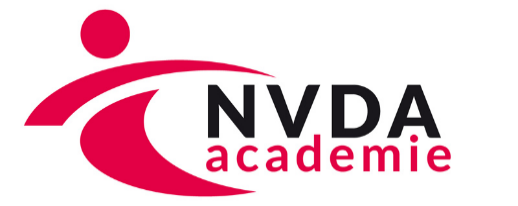 Triage in de dagpraktijkProgramma dag 21.Uitwisseling van ervaringen					15 minuten2. Vaardigheden (ABCDE, algemene en specifieke criteria)	60 minuten3. Zelfzorgadviezen, vangnet					45 minuten4. Fysieke triage vergeleken met telefonische triage		60 minuten5. Oefenen eigen gesprekken (ook moeilijke gesprekken)	45 minuten6. Evaluatie en afspraken					15 minuten				